Об ответственности за воспитание, обучение, содержание и защиту прав несовершеннолетнего ребенкаСемейным Кодексом Российской Федерации:п. 1 статья 64: защита прав и интересов детей возлагается на их родителей.п. 1 статья 65: родительские права не могут осуществляться в противоречии с интересами детей. Обеспечение интересов детей должно быть предметом основной заботы их родителей.При осуществлении родительских прав родители не вправе причинять вред физическому и психическому здоровью детей, их нравственному развитию. Способы воспитания детей должны исключать пренебрежительное, жестокое, грубое, унижающее человеческое достоинство обращение, оскорбление или эксплуатацию детей.Родители, осуществляющие родительские права в ущерб правам и интересам детей, несут ответственность в установленном законом порядке.Статья 69. Лишение родительских правРодители (один из них) могут быть лишены родительских прав, если они:- уклоняются от выполнения обязанностей родителей, в том числе при злостном уклонении от уплаты алиментов;- отказываются без уважительных причин взять своего ребенка из родильного дома (отделения) либо из иного лечебного учреждения, воспитательного учреждения, учреждения социальной защиты населения или из других аналогичных учреждений;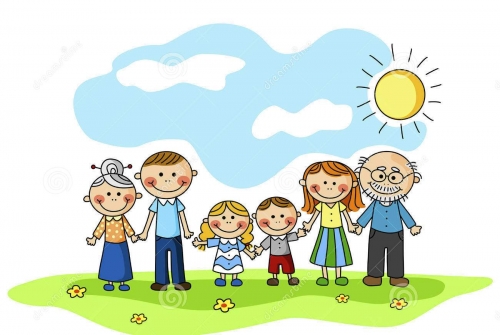 - злоупотребляют своими родительскими правами;- жестоко обращаются с детьми, в том числе осуществляют физическое или психическое насилие над ними, покушаются на их половую неприкосновенность;- являются больными хроническим алкоголизмом или наркоманией;- совершили умышленное преступление против жизни или здоровья своих детей либо против жизни или здоровья супруга.Кодексом об административных правонарушениях Российской Федерации:ст. 5.35 КоАП РФ: неисполнение или ненадлежащее исполнение родителями или законными представителями несовершеннолетних обязанностей по содержанию, воспитанию, обучению, защите прав и интересов несовершеннолетних - влечет предупреждение или наложение административного штрафа.Уголовным Кодексом Российской Федерации:ст.156 УК РФ: неисполнение обязанностей по воспитанию несовершеннолетнего.Неисполнение или ненадлежащее исполнение обязанностей по воспитанию несовершеннолетнего родителем или иным лицом, на которое возложены эти обязанности, а равно педагогом или другим работником образовательного, воспитательного, лечебного либо иного учреждения, обязанного осуществлять надзор за несовершеннолетним, если это деяние соединено с жестоким обращением с несовершеннолетним, а именно:- лишение питания, обуви, одежды, грубое нарушение режима дня, обусловленного психофизическими потребностями ребенка определенного возраста, лишение сна, отдыха, невыполнение элементарных гигиенических норм (влекущее за собой какие - либо болезни), невыполнение рекомендаций и предписаний врача по лечению ребенка, отказ или уклонение от оказания необходимой медицинской помощи ребенку и др.;- активные действия, грубо попирающие основные права и интересы, состоящие в применении к ребенку недопустимых методов воспитания и обращения, т.е. все виды физического, психического и эмоционального насилия над детьми, предъявление явно завышенных требований к ребенку, демонстрация нелюбви, неприязни к нему;- систематическое проявление физического и психического насилия к близким родственникам ребенка.